À la découverte de l’Euro (€)Qu’est-ce que l’€ ?Depuis le 1er janvier 2002, la plupart des pays de l’Union Européenne utilisent une seule monnaie : l’euro. C’est l’ensemble des pièces et billets servant à payer dans ces différents pays. C’est également l’unité qui sert à compter l’argent dans ces pays. A quoi sert cette monnaie ? Les pays qui ont accepté d’utiliser l’euro ont été obligés de supprimer leur ancienne monnaie. Ainsi, en Belgique, le Franc Belge (FB) a disparu. Mais c’est aussi le cas dans d’autres pays. Par exemple, un chauffeur routier qui va d’Espagne en Allemagne en passant par Bruxelles, paye son essence, ses nuits d’hôtel et ses repas en euros et en centimes d’euros durant tout son voyage. Avant, il était obligé de changer sa monnaie à chaque frontière. Quel est le plus petit pays en superficie ? ……………………………………………………Quel pays possède le moins d’habitants ? ……………………………………………………..Quel pays utilisait le peseta avant l’€ ? ……………………………………………………......Quelle monnaie payait en lires ? ………………………………………………………………………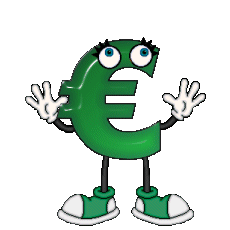 Quelle était la monnaie de la France avant l’euro ? …………………………………….Les pièces et billets de l’euroLes pièces : 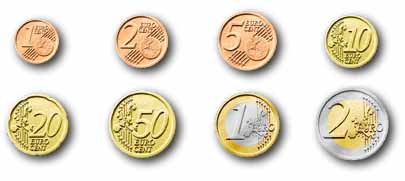 Les billets : 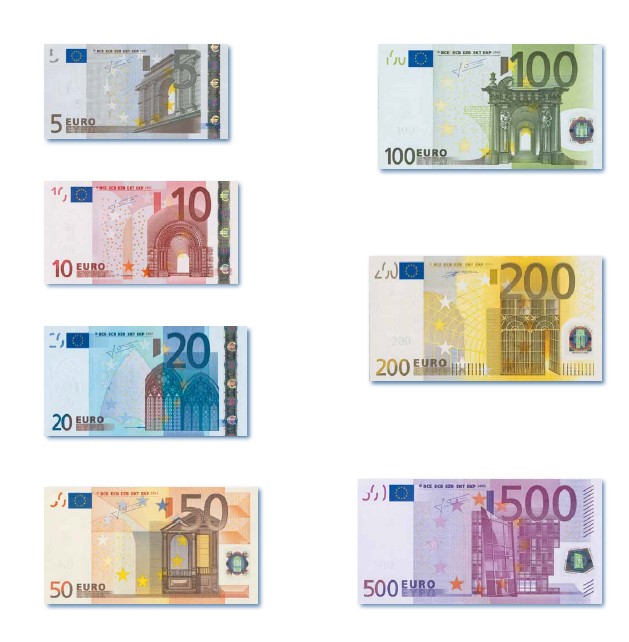 Combien y a-t-il de pièces ?.............................et de billets ?......................................Exercices 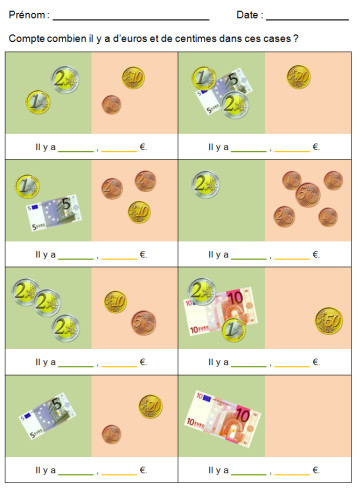 Utilise le moins de pièces et de billets possibles pour former la somme demandée (dessine) Ecris en toutes lettres les montants suivants : 34,25€ ……………………………………………………………………………………………………………………………………28,50€ ……………………………………………………………………………………………………………………………………56,75€………………………………………………………………………………………………………………………………………82,60€………………………………………………………………………………………………………………………………………30,90€………………………………………………………………………………………………………………………………………75,65€………………………………………………………………………………………………………………………………………54,24€………………………………………………………………………………………………………………………………………127,65€ ………………………………………………………………………………………………………………………………….247,99€ ………………………………………………………………………………………………………………………………….555,23€ …………………………………………………………………………………………………………………………………Ecris en chiffres les montants demandés :Cent vingt quatre euros trente deux cents :……………………………………………Quarante trois euros vingt deux cents : …………………………………………………Douze euros cinquante quatre cents : ………………………………………………………Vingt cinq euros dix-huit cents : …………………………………………………………………Quatre-vingt six euros nonante neuf cents : ……………………………………………Septante huit euros soixante trois cents : …………………………………………………Seize euros treize cents : ………………………………………………………………………………Cent quarante trois euros quatre-vingt cents : …………………………………………Neuf euros trente huit cents : ………………………………………………………………………Cent euros et un cent : ……………………………………………………………………………………Calcule le montant que doit rendre le commerçantEstime le prix des articles suivants, ensuite vérifie dans des catalogues si tu es suffisamment proche du bon montant. PaysSuperficie (en Km²)Population (en millions)Anciennes monnaiesMonnaie utilisée (à partir de 2002)Allemagne357 00082Mark allemand   L’euro€Autriche84 0008Schilling   L’euro€Belgique31 00010Franc belge   L’euro€Espagne506 00040Peseta   L’euro€Finlande338 0005Mark finlandais   L’euro€France552 00060Franc français   L’euro€Grèce 132 00010Drachme   L’euro€Irlande70 0004Livre irlandaise   L’euro€Italie301 000 58Lire   L’euro€Luxembourg3 0000,4Franc luxembourgeois   L’euro€Pays-Bas41 00016Florin   L’euro€Portugal16Escudo0,03   L’euro€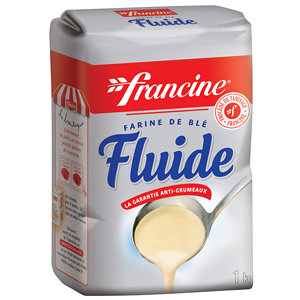 Farine : 0,71 €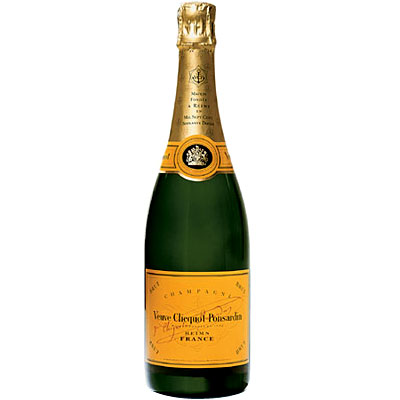 Champagne de luxe : 32,59 €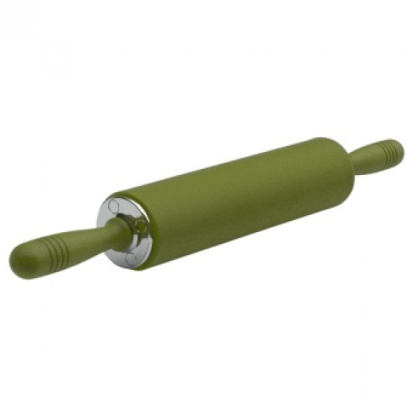 Rouleau à pâte : 18,99 €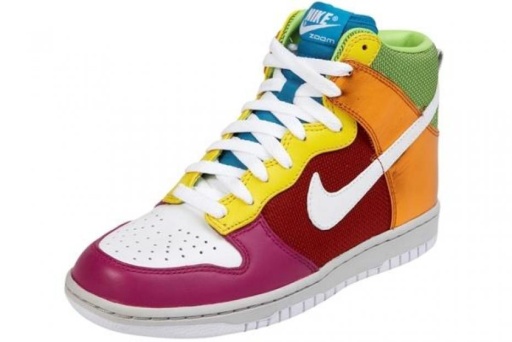 Baskets de marque : 119 €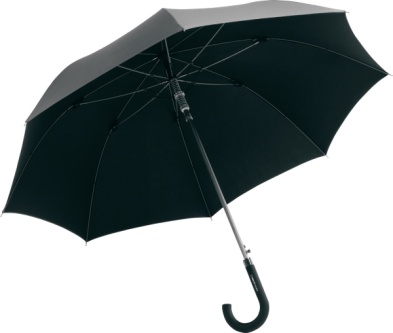 Parapluie basic : 12,56 €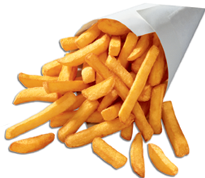 Cornet de frites : 1,50€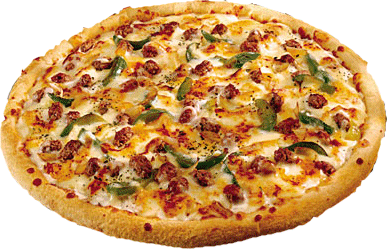 Pizza : 7,45€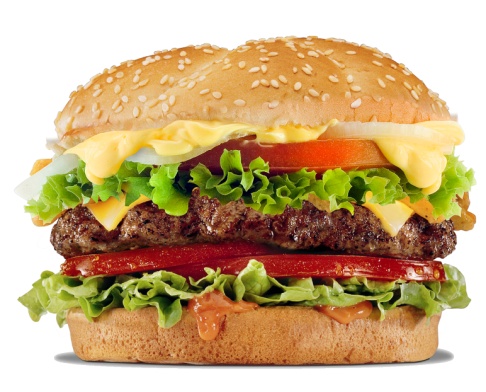 Hamburger : 2,79 €ArticleJe donneOn me rendiphone d’occasion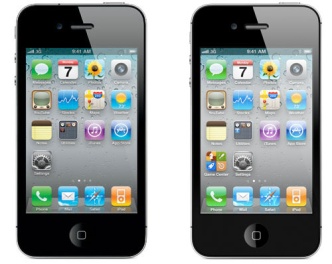 189€4 billets de 50€kway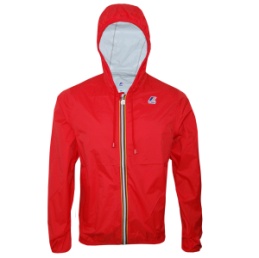 27,46€1 billet de 20€ + 1 billet de 10€écouteurs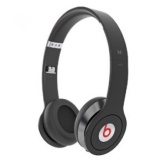 17,35 €1 billet de 20€glace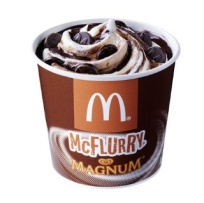 3,65 €1 billet de 5€1Kg de PDT1 ordinateur portable Un véloUn pain de 800g Un paquet de beurre de 500g un paquet de farine de 1kg Un classeur Un kilo de sucreUne tablette de chocolat1kg de pommes Un dictionnaire Un litre d’essenceUn litre de lait Un kilo de tomates Un gel douche